Publicado en Barcelona el 20/03/2017 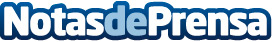 Maximizar el impacto de las campañas de marketing con el envío de SMS masivosCada vez los usuarios reciben más impactos publicitarios, con lo que cada día se hace más importante destacar en las comunicaciones que se realizan. Una buena forma de que los usuarios reciban y lean las comunicaciones es mediante el envío de SMS. Además, gracias a las continuas innovaciones de empresas del sector como Sinermedia, cada vez se ponen a disposición más herramientas para que estas comunicaciones sean 100% efectivasDatos de contacto:CarlaNota de prensa publicada en: https://www.notasdeprensa.es/maximizar-el-impacto-de-las-campanas-de Categorias: Comunicación Marketing E-Commerce http://www.notasdeprensa.es